Date: To: From:Re:May 15, 2017Las Damas De Arte Members Judi M. Kelly, Chair and the Grants/Scholarship Committee Grant Applications for 2017************************************************2017 Las Damas de Arte Grants/Scholarship ProposalDeadline: Friday, July 14, 2017Please send digital copy and one hard copy to: Judi M. Kelly 2413 Bayshore Blvd. Unit 2301 Tampa, FL 33629Email: J.Kelly-Lewinski@att.netNote: Grant/Scholarship monies will be awarded in the Fall, 2017Las Damas De Arte encourages all members to sponsor a Grant/Scholarship Proposal. Las Damas supports projects within the community of greater Tampa and Hillsborough County.Las Damas will accept grants in the following priority:Sponsor specific students through continuing fundsSupport visual arts educational efforts in the Public School System Sponsor specific students through occasional fundsSupport exhibitions by non-profit visual arts organizations Sponsor prizes for sidewalk art festivalsLas Damas will not fund:Non Visual Arts activitiesPersonal salaries for teachers or administratorsTravelReligious/faith based or political organizations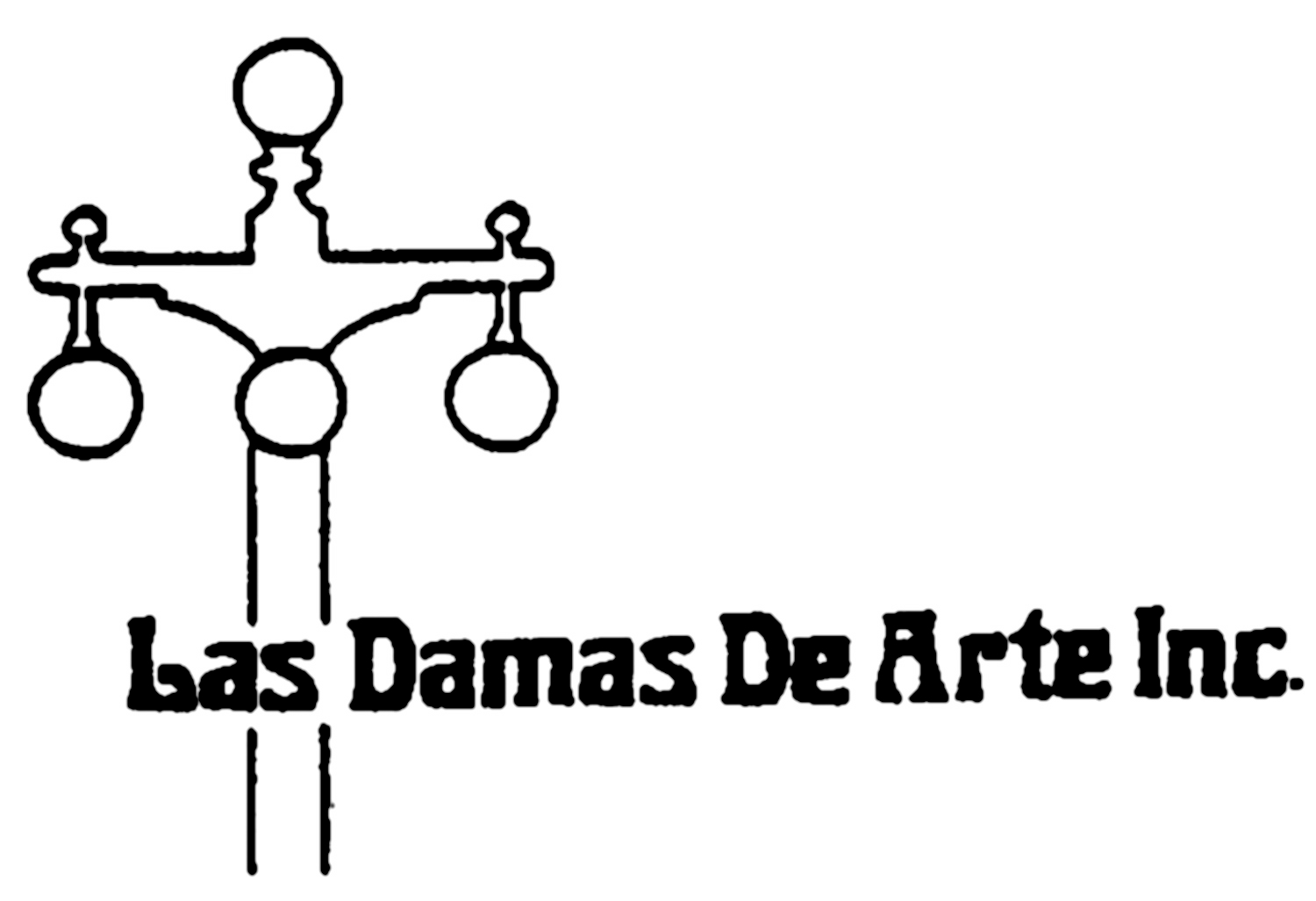 GRANTS/SCHOLARSHIP PROPOSAL – 2017Deadline: Friday, July 14, 2017Please send digital copy and one hard copy to: Judi M. Kelly 2413 Bayshore Blvd. Unit 2301 Tampa, FL  33629J. Kelly-Lewinski@att.netNote: Grant/Scholarship monies will be awarded in the Fall, 2017Organization Requesting GrantAddress	Telephone/EmailAddress after May 31 (if different)	Telephone /EmailDirector(s) of OrganizationLas Damas De Arte Sponsor(s)Amount Applied For	Percentage of Total Project CostStart Date of Project	Time Period of ProjectPerson(s) Who Will Execute Project with CredentialsPerson(s) Who Will Write Final Report to Las Damas	Report Due Date: May 1, 2018Address	Telephone/EmailSignature	DateDescription of Proposed ProjectAll information must be typed within the space provided.Please place attachments at end of document.Please send digital application as a PDF and/or Word Document.Organization:  	Grant Amount Requested:  	What are the goals for the proposed project?  	Who in the Hillsborough County community will benefit from it and how many participants? 	What facilities will be used? 	What materials will be required?  	How will the funds be allocated? (You may attach a detailed budget at end of application)  	Other comments 	Forward digital proposal and one hard copy to:Judi M. Kelly, Chairperson Grants/ Scholarships2413 Bayshore Blvd. Unit 2301Phone: 813-254-3442Tampa, FL 33629	J.Kelly-Lewinski@att.netGrant/Scholarship 2017 Final Report due 05/01/18Organization Name:  	Address:  	Project Supervisor:  	Telephone:	Fax #:  	Describe Completed Project:  	How Was Grant/Scholarship applied:  	List Student’s/Artist’s Name and Pertinent Information: 	How was Las Damas De Arte recognized:  	Please attach copies and/or printed materials & recognition relating to the project.I certify that the information stated in this Final Report is true and correct to the best of my knowledge.Signature/Title	Date:  	Please Return Final Report to: Judi M. Kelly2413 Bayshore Blvd. Unit 2301 Tampa, FL 33629 J.Kelly-Lewinski@att.net